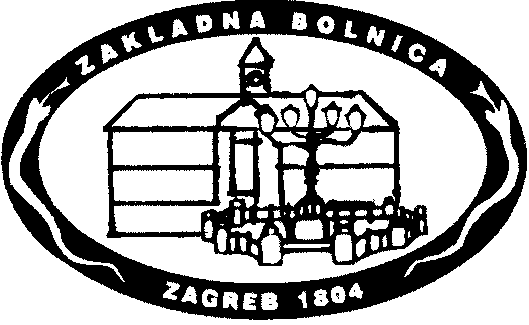 KLINIČKA BOLNICA „SVETI DUH“10000 ZAGREB, Sveti Duh 64URED RAVNATELJA  Telefon:    3712 301   Fax:            3712 373 Centrala:     3712 111___________________________________________________________________________Ur.br.:Zagreb, 20. listopada 2022. godineOBRAZLOŽENJE PRIJEDLOGA FINANCIJSKOG PLANA ZA2023. GODINU I PROJEKCIJE ZA 2024. I 2025. GODINUUVODNI DIOKlinička bolnica „Sveti Duh“, sa sjedištem u Zagrebu, Sveti Duh 64 (dalje u tekstu: Bolnica), je javna zdravstvena ustanova, u Mreži javne zdravstvene službe Republike Hrvatske, koja pruža usluge bolničke i polikliničko-konzilijarne zdravstvene zaštite.Rješenjem Ministarstva zdravstva i socijalne skrbi Opća bolnica „Sveti Duh“ je dana 03. prosinca 2010. godine stekla status i naziv Klinička bolnica „Sveti Duh“. Provedbom odluke Upravnog vijeća Bolnice od 11. siječnja 2010. godine, po suglasnosti Gradske skupštine Grada Zagreba na navedenu odluku od 11. veljače 2010. godine, u sudski registar Trgovačkog suda Klinička bolnica „Sveti Duh“ upisana je dana 23. veljače 2010. godine.Osnivač i vlasnik Bolnice je Grad Zagreb, a prava i dužnosti osnivača obavljaju nadležna tijela Grada Zagreba.Bolnica je pravna osoba upisana u sudski registar ustanova.Bolnica posluje samostalno, sukladno Zakonu o ustanovama (N.N. 76/1993, 29/1997, 47/1999, 35/2008 i 127/2019), obavljajući djelatnost zdravstvene zaštite sukladno odredbama Zakona o zdravstvenoj zaštiti (NN 100/2018, 125/2019 i 147/2020, 119/2022), odredbama drugih propisa kojima je uređena zdravstvena zaštita i zdravstveno osiguranje u Republici Hrvatskoj te odredbama pravnih akata Hrvatskog zavoda za zdravstveno osiguranje (dalje u tekstu: Hrvatski zavod), kao i ostalim zakonskim propisima kojima je uređena ukupna djelatnost Kliničke bolnice „Sveti Duh“.Radi obavljanja zdravstvene djelatnosti u Bolnici je organizirano 6 klinika i 9 zavoda te jedinstveni Središnji hitni prijam, dok su za obavljanje administrativno stručnih, uslužnih i pomoćnih djelatnosti organizirane zajedničke službe.Prepoznajući ulogu Bolnice u Mreži javne zdravstvene službe Republike Hrvatske, Ministarstvo zdravstva je 2020. godine, nakon dovršetka izgradnje nove Dnevne bolnice, čiji je investitor osnivač Bolnice, Grad Zagreb te opremanja Dnevne bolnice medicinskom opremom iz bespovratnih sredstava fondova Europske unije, povećalo je broj smještajnih jedinica dnevne bolnice i jednodnevne kirurgije u Mreži javne zdravstvene službe sa zatečenih 65 na 100, čime je konačno valorizirana stvarna uloga Kliničke bolnice „Sveti Duh“ u Mreži javne zdravstvene službe Republike Hrvatske. Dana 11. lipnja 2021. godine u sustav javne zdravstvene zaštite stavljena novoizgrađena i novoopremljena Dnevna bolnica Kliničke bolnice „Sveti Duh“, kao jedan od ključnih projekata i ostvarivanja ciljeva Nacionalnog programa razvoja kliničkih bolničkih centara, kliničkih bolnica, klinika i općih bolnica u Republici Hrvatskoj te razvojne strategije Grada Zagreba na području zadovoljavanja potreba građana za učinkovitom zdravstvenom zaštitom. Prijedlog Financijskog plana Kliničke bolnice „Sveti Duh“ za razdoblje 2023.- 2025. godine izrađen je na temelju:Zakona o proračunu (NN 144/2021)Pravilnika o proračunskom računovodstvu i računskom planu (NN 124/2014, 115/2015, 87/2016, 3/2018, 126/2019 i 108/2020.Pravilnika o proračunskim klasifikacijama (NN 26/2010, 120/2013 i 01/2020)Zakon o uvođenju eura (NN 85/2022)Uputa za izradu i dostavu prijedloga financijskih planova gradskih upravnih tijela i proračunskih korisnika Grada Zagreba za razdoblje 2023. – 2025. godine  Neovisno od Zakonom o proračunu utvrđene obveze donošenja prijedloga financijskog plana Bolnice kao proračunskog korisnika do određenog roka, potrebno je naglasiti da je financijsko planiranje i izvršenje financijskog plana bolničkih zdravstvenih ustanova u Mreži javne zdravstvene službe Republike Hrvatske prije svega uređeno i objektivno određeno:Zakonom o obveznom zdravstvenom osiguranju (NN 80/2013, 137/2013, 98/2019)Zakonom o zdravstvenoj zaštiti (NN 100/2018, 125/2019, 147/2020, 119/2022)Pravilnik o standardima i normativima za obavljanje zdravstvene djelatnosti (NN 52/20)Listama lijekova Hrvatskog zavoda za zdravstveno osiguranjeOdlukama Vlade Republike Hrvatske o Uredbi o nazivima radnih mjesta i koeficijentima složenosti poslova u javnim službama te odluka o koeficijentima za isplatu plaća u djelatnosti zdravstvaKolektivnim ugovorom za djelatnost zdravstva i zdravstvenog osiguranjaPolitikom Vlade koja se manifestira kroz donošenje financijskog plana Hrvatskog zavoda za zdravstveno osiguranje za narednu proračunsku godinute nizom odluka koje donosi Hrvatski zavod za zdravstveno osiguranje, u dijelu koji se odnosi na modalitete ugovaranja bolničke zdravstvene zaštite, okvirne maksimalne iznose sredstava za financiranje javne zdravstvene zaštite, distribucije tih sredstava na bolnice u Mreži javne zdravstvene službe te odluke o jediničnim cijenama zdravstvenih usluga i dinamici rasta tih cijena.Do roka za izradu i predaju prijedloga financijskog plana Bolnice za 2023. – 2025. godinu nisu ugovoreni programi zdravstvene zaštite s Hrvatskim zavodom temeljem čega bi bilo moguće izvršiti procjenu prihoda od obavljanja zdravstvene djelatnosti Bolnice te minimalnih rashoda za izvršenje ugovorenih programa zdravstvene zaštite.Slijedom navedene činjenice da nije sklopljen ugovorni odnos s Hrvatskim zavodom kao formalno pravni i suštinski preduvjet za procjenu planskih pozicija prihoda, za izradu prijedloga financijskog plana Bolnice za 2023. godinu je primijenjen plan djelatnosti bolničke i specijalističko-konzilijarne zdravstvene zaštite te plan zdravstvene zaštite u dnevnoj bolnici i jednodnevnoj kirurgiji donesen za 2022. godinu i zatečeni ugovorni uvjeti izvršenja programa zdravstvene zaštite s Hrvatskim zavodom za zdravstveno osiguranje važeći do kraja poslovne 2022. godine.Pravovremeno donošenje financijskih planova proračunskih korisnika, u koje spada i Bolnica, temelji se na odredbama Zakona o proračunu i strategiji obvezujućih programa Vlade Republike Hrvatske za trogodišnja razdoblja, smjernica ekonomske i fiskalne politike te konkretnih uputa za izradu proračuna i prijedloga financijskog plana proračunskih korisnika. Izrada i donošenje realnog i provedivog prijedloga financijskog plana Bolnice su na razini institucija sustava poznati temeljni uvjeti poslovanja u sustavu jave zdravstvene zaštite kojima su utvrđeni ugovorni programi zdravstvene zaštite koje čine zdravstvene usluge, ugovorni modaliteti i okvirne vrijednosti naknada naplativih za izvršene ugovorene programe zdravstvene zaštite te jedinične cijene zdravstvenih usluga. Na navedenim prethodnim uvjetima temelji se i planiranje prihoda od participacije iz dopunskog zdravstvenog osiguranja Hrvatskog zavoda za zdravstveno osiguranje, privatnih i osiguratelja te prihoda naplatom participacije izravno od osiguranika Hrvatskog zavoda za zdravstveno osiguranje. Iako je Bolnica izvršavajući ugovorene programe zdravstvene zaštite u kontinuitetu povećanjem broja liječenih slučajeva opravdala promjenu statusa u Mreži javne zdravstvene službe, progresivno rastu obveze Bolnice za takozvane avanse prema Hrvatskom zavodu za zdravstveno osiguranje, vezane uz naplatu limita jer nije osiguran cjenovni mehanizam za naplatu izvršenih usluga kako je to propisano Zakonom o obveznom zdravstvenom osiguranju. Na dan 30. rujna 2022. godine, obveze Kliničke bolnice „Sveti Duh“ za avanse primljene od Hrvatskog zavoda za zdravstveno osiguranje iznosile su 198.938.899,33 kn od čega je iz ranijih godina preneseno 135.659.284,94 kn. Navedeni iznosi sredstava koja nisu pokrivena fakturama Bolnice su prema odlukama nadležnih tijela Hrvatskog zavoda za zdravstveno osiguranje naknada obveza za ranije i u tekućem ugovornom razdoblju izvršene programe zdravstvene zaštite što je nespojivo s formalno pravnom i suštinskom definicijom pojma „avansa“, odnosno predujma.U sustavu financijskog planiranja proračunskih korisnika koji čine Mrežu javne zdravstvene službe Republike Hrvatske te u financijskom planu Hrvatskog zavoda za zdravstveno osiguranje ne postoji kategorija niti planski pokazatelj obveze po avansu i potraživanja za avanse.IZVORI SREDSTAVA ZA FINANCIRANJE DJELATNOSTI BOLNICE1. Decentralizirana sredstva - zdravstvo, izvor 1.2.3     Program: A022110K211001 – Kapitalna ulaganja u zdravstvene ustanove - decentralizirane       funkcije2. Vlastiti prihodi – proračunski korisnici, izvor 3.1.1    Program: A022110A211001 – Redovna djelatnost proračunskih korisnikaPrihodi od financijske imovine, podskupina 641Prihodi od prodaje proizvoda i roba te pruženih usluga, podskupina 661 Ostali prihodi, podskupina 6833. Prihodi za posebne namjene, izvor 4.3.1    Program: A022110A211001 – Redovna djelatnost proračunskih korisnikaPrihodi od HZZO-a na temelju ugovornih obveza, podskupina 673Prihodi po posebnim propisima, podskupina 6524. Pomoći iz drugih proračuna, izvor 5.2.1     Program: A022110A211001 – Redovna djelatnost proračunskih korisnika  Pomoći proračunskim korisnicima iz proračuna koji im nije nadležan, podskupina 6365. Pomoći od izvanproračunskih korisnika, izvor 5.5.1    Program: A022110A211001 – Redovna djelatnost proračunskih korisnikaPomoći od izvanproračunskih korisnika, podskupina 6346. Pomoći temeljem prijenosa EU sredstava, izvor 5.6.1    Program: A022110A211001 – Redovna djelatnost proračunskih korisnikaPomoći temeljem prijenosa EU sredstava, podskupina 6387. Donacije – proračunski korisnici, izvor 6.1.1    Program: A022110A211001 – Redovna djelatnost proračunskih korisnikaDonacije pravnih i fizičkih osoba izvan općeg proračuna, podskupina 6638. Prihodi od prodaje ili zamjene imovine, nefinancijske imovine i naknade s naslova    osiguranja – proračunski korisnici, izvor 7.1.1.Prihodi od prodaje građevinskih objekata, podskupina 721Ukupno planirani prihodi za 2023. godinu iznose 86.435.000,00 €.1. Decentralizirana sredstva za zdravstvo (1.2.3) iz proračuna Grada Zagreba ukupno se u 2023. godini planiraju u iznosu od 1.141.410,00 € Prihodi se sastoje od očekivanih sredstava decentraliziranih funkcija u iznosu od 716.700,00 € za financiranje rashoda poslovanja i 424.710,00 € za financiranje rashoda za nabavu nefinancijske imovine. 2. Vlastiti prihodi – proračunski korisnici se u 2023. godini planiraju u iznosu od 3.125.400,00 € kn ili 3,62 % ukupnih prihoda i primitaka.Vlastite prihode Bolnica ostvaruje s osnova: pružanja zdravstvenih usluga iz svog djelokruga rada (SKZZ i stacionara) osobama koje dođu bez uputnice, neosiguranim osobama državljanima RH (izvan ugovora s Hrvatskim zavodom za zdravstveno osiguranje) i neosiguranim stranim državljanima koji sami plaćaju usluge ili preko drugih zdravstvenih osiguravajućih zavoda i agencija, obavljanja sistematskih pregleda, uzimanja krvi iz pupkovineIz ovog izvora Bolnica planira financiranje rashoda za materijal, energiju te nabavu medicinske opreme.3. Prihodi za posebne namjene (4.3.1) se u 2023. godini planiraju u iznosu od 76.689.200,00 € ili 88,72 % ukupnih prihoda i primitaka, a sastoje se od prihoda od HZZO na temelju govornih obveza i prihoda po posebnim propisima – participacije pacijenata i dopunsko osiguranje.Od navedenog iznosa Bolnica planira po Ugovoru sa HZZO-om ostvariti iznos od 67.762.600,00 € za provođenje zdravstvene zaštite i pružanje usluga na bolničkim odjelima, u dnevnoj bolnici i specijalističko-konzilijarnoj zdravstvenoj zaštiti, uključujući dijagnostiku i sve programe terapija Bolnice. Bolnica s ovim prihodima planira financirati rashode redovnog poslovanja, odnosno rashode za zaposlene u iznosu od 45.129.300,00 €, materijalne rashode u iznosu od 29.981.000,00 €, financijske rashode za usluge platnog prometa i zatezne kamate u iznosu od 557.500,00 €, ostale rashode u iznosu 691.700,00 € te rashode za nabavu neproizvedene i proizvedene dugotrajne imovine u iznosu 329.900,00 €.4. Pomoći iz drugih proračuna (5.2.1) se u 2023. godini planiraju u iznosu od 3.331.300,00 € ili 3,85 % ukupnih prihoda i primitaka, a sastoji se od planirane pomoći Ministarstva zdravstva za podmirenje dospjelih a neplaćenih obveza prema dobavljačima lijekova i potrošnih medicinskih materijala. 5. Pomoći od izvanproračunskih korisnika (5.5.1) se u 2023. godini planiraju u iznosu od 516.300,00 € ili 0,60 % ukupnih prihoda i primitaka, a sastoje se od prihoda Hrvatskog zavoda za zapošljavanje te Hrvatskog zavoda za zdravstveno osiguranje za financiranje plaća pripravnika.Ovim prihodom planiraju se financirati rashodi za zaposlene odnosno pripravnike.6.  Pomoći temeljem prijenosa EU sredstava (5.6.1) se u 2023. godini planiraju u iznosu od 1.750.400,00 € ili 2,03 % ukupnih prihoda i primitaka a sastoje se od prihoda za financiranje materijalnih troškova projekta Dijagnostički značaj kalprotektina u ranom prepoznavanju upalnih stanja u iznosu 572.500,00 € te opremanje dnevne bolnice i jednodnevne kirurgije Kliničke bolnice „Sveti Duh“ u iznosu 1.750.400,00 €.7. Prihodi od donacija (6.1.1) se u 2023. godini planiraju u iznosu od 1.022.000,00 € ili 1,18 % ukupnih prihoda i primitaka.Bolnica prihodima od donacija planira financirati rashode za lijekove i krv i krvne pripravke.8. Prihodi od prodaje ili zamjene imovine, nefinancijske imovine i naknade s naslova  osiguranja (7.1.1) se u 2023. godini planiraju u iznosu 400,00 €. Predmetni prihodi odnose se na prodaju stanova za staru deviznu štednju i mogu se upotrijebiti isključivo za ulaganja na građevinskim objektima.Ukupni rashodi za 2023. godinu prema Financijskom planu iznose 86.435.000,00 €.PROČELNICA SLUŽBE ZA FINANCIJSKO		RAVNATELJICA BOLNICEMATERIJALNO POSLOVANJESonja Minić, dipl.oec.		                         prof.dr.sc. Ana-Maria Šimundić, spec.med.biochem.Prihodi iz nadležnog proračuna za financiranje rashoda poslovanja, podskupina 671Prihodi iz nadležnog proračuna za financiranje rashoda za nabavu nefinancijske imovine,podskupina 671